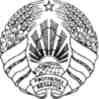 О реализации программы«Зелёные школы» С целью внедрения эффективной образовательной модели в области экологической направленности образования с привлечением и активным участием педагогических работников, воспитанников, законных представителей несовершеннолетних воспитанников, территориальных органов Министерства природных ресурсов и охраны окружающей среды Республики Беларусь, региональных и местных исполнительных и распорядительных органовПРИКАЗЫВАЮ:1.Назначить ответственным заместителя заведующего по основной деятельности А.В.Леонову, воспитателя дошкольного образования М.Г.Козловскую за организацию и реализацию образовательного проекта «Зеленые школы» в рамках проекта технической помощи «Вовлечение общественности в экологический мониторинг и улучшение управления охраной окружающей среды на местном уровне», финансируемого Европейским союзом и реализуемом программой развития ООН в Беларуси в партнерстве с Министерством природных ресурсов и охраны окружающей среды Республики Беларусь, что позволит претендовать на статус республиканского ресурсного центра, с последующим финансированием.2.Назначить ответственных лиц за предоставление отчетного материала по результатам реализации проекта, своевременном размещении материалов на официальном сайте учреждения образования: заместителя заведующего по основной деятельности А.В.Леонову, воспитателя дошкольного образования М.Г.Козловскую.3.Назначить ответственных лиц за реализацию разделов программы «Зеленые школы»:Раздел 1. «Биоразнообразие на территории учреждения дошкольного образования». Воспитатель дошкольного образования З.С.Петроченко.Раздел 2. «Энергосбережение». Воспитатель дошкольного образования О.В.Ященко.Раздел 3. «Водосбережение». Воспитатель дошкольного образования Е.С.Любченко.Раздел 4. «Обращение с отходами». Воспитатель дошкольного образования Т.Н.Белоусову.Раздел 5. «Информационно-экологические мероприятия по работе с местным сообществом». Воспитатель дошкольного образования А.П.Зуева, музыкальный руководитель Р.В.Гимро.Заведующий учреждением                             С.Е.МартусевичС приказом ознакомлены:__________________/______________________/_________________________            (дата)                         (подпись)                        (расшифровка подписи)__________________/______________________/_________________________            (дата)                           (подпись)                        (расшифровка подписи)__________________/______________________/_________________________           (дата)                         (подпись)                        (расшифровка подписи)__________________/______________________/_________________________          (дата)                          (подпись)                        (расшифровка подписи)__________________/______________________/_________________________          (дата)                          (подпись)                        (расшифровка подписи)__________________/______________________/_________________________          (дата)                          (подпись)                        (расшифровка подписи)__________________/______________________/_________________________         (дата)                          (подпись)                         (расшифровка подписи)__________________/______________________/_________________________Аддзел па адукацыі адміністрацыі Першамайскага раёнаг. ВіцебскаДзяржаўная ўстанова адукацыі«Дзіцячы сад № 23 г. Віцебска»(Дзіцячы сад № 23 г. Віцебска) ЗАГАД02.11.2020   №  65г. ВіцебскОтдел по образованиюадминистрации Первомайского районаг. ВитебскаГосударственное учреждение образования«Детский сад № 23 г. Витебска»(Детский сад № 23 г. Витебска)ПРИКАЗг. Витебск